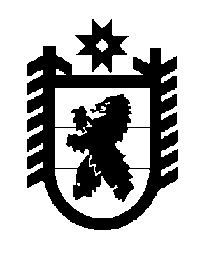 Российская Федерация Республика Карелия    ПРАВИТЕЛЬСТВО РЕСПУБЛИКИ КАРЕЛИЯРАСПОРЯЖЕНИЕ                                от  6 октября 2015 года № 619р-Пг. Петрозаводск 	Внести в распоряжение Правительства Республики Карелия от 7 мая 2015 года № 281р-П изменение, изложив пункт 2 в следующей редакции:	«2. Определить главным распорядителем бюджетных средств, поступивших из федерального бюджета на цели, указанные в Соглашении, Министерство строительства, жилищно-коммунального хозяйства и энергетики Республики Карелия.».           ГлаваРеспублики  Карелия                                                                  А.П. Худилайнен